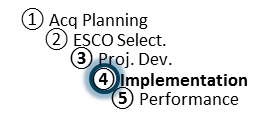 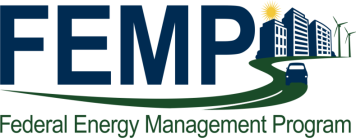 Post-Award Conference Meeting Agenda(minimum topics required to be covered are listed)Introductions/RolesWelcome by agency contracting officer (or designated chairperson)IntroductionsObjectives of the meetingAchieve a clear and mutual understanding of all contract requirementsContinuity and transitions from pre-award to post-award to be included in each discussion below.  People, responsibilities, work, etc.Identify and resolve potential problemsNot intended to change the contract, but should identify and clarify ambiguitiesProvide written documentation on areas requiring resolution, controversial matters, participants assigned responsibilities for further actions, and due dates (who, what, where, when, and why within contractual schedule).Roles, Responsibilities, Authority of each person Procurement Contracting Officer/Administrative Contracting OfficerAgency Contracting Officers Representative (delegation of authority)Other agency key personnel (including M&V witnessing)ESCO primary point of contactOther ESCO Key personnelESCO’s key subcontractor personnel (as applicable) – (the ESCO is responsible for subcontractors and the government has no privity)As applicable, review Tri-Party Agreement or M&O type agreementsCommunication ProtocolsCommunication roles and responsibilitiesESCO to feds and feds to ESCO  Gatekeepers agency CO/COR are primary POCsGatekeepers identify the ESCO primary POC2 week/30/60/90 day look ahead discussionProcess, emails, approvals, etc.Emergency notification processSite access requirements and security (including cyber when applicable)Task Order Contract Terms and ConditionsEnsure mutual understanding off all task order contract terms and conditionsProject scope (include coordination with needed agency POCs, e.g., facilities, utilities, operations, security/cyber-security, data center, resilience, etc.)Performance of Energy Conservation Measures/Work Breakdown StructureDOE IDIQ flow down contract clausesTask order specific clausesSavings guaranteesContract Deliverables – Post-Award (refer to IDIQ Attachment J-4)Review status of IDIQ Attachment J-4 post-award deliverables (applicable sections in IDIQ referenced).Project Schedule and MilestonesReview project schedule included in ESCOs proposalDiscuss design and design review scheduleDiscuss any known potential barriers and obstaclesDiscuss how changes to the project schedule (within scope) will be coordinatedPlan for agency ESPC Project Manager and the Construction Manager to review the TO RFP per Sec. 11 of FEMP Best Practices guidanceProject DesignReview of design in awarded task orderDiscuss what percentage of design was completed at task order award and what remains post awardDesign changes processESCO design, drawings, installation plans, health and safety plan, quality control inspection plan, etc. submittal processGovernment review and approval process (including specification reviews and approvals)Who performs reviewsTimeframes for approvalDiscuss any known potential barriers and obstaclesRequirements for Proceeding to ConstructionNot authorized until design have been approved by the governmentAgency to issue Notice to Proceed with Construction Government AcceptanceOverall ProcessAuthorities and timeframesEquipment title transfer and documentationDiscuss any known potential barriers and obstacles Contractor PaymentsFixed price contractContract terms and conditions including task order schedulesReporting Requirements after Project AcceptanceAnnual post award M&V reportingSubcontractor reporting, other reportingScope Changes, Contract Modifications, and Subsequent PhasesDiscuss processAdministrativeWithin scopeOutside scopeTiming/schedule related to modifications/phasesCertificate of Insurance (Sec. H.9)Performance Bond (Sec. H.7)Payment Bond (Sec. H.7)Safety & Health Plan (Sec. H.10.D)ECM Quality Control Inspection Plan (Sec. C.5.3)Work Schedule (Sec. C.14)Work Outside Normal Hours (Sec. C.14)Design & Construction Package (Sec. C.5.1)Commissioning Plan (Sec. C.5.4.B)Operation Work Procedure and Checklist (Sec. C.6.B/C)Maintenance Work Procedure and Checklist (for each ECM; Sec. C.7.B/C)Notification of Utility Interruption (Sec. C.5.6)O&M Manuals and Spare Parts Lists (Sec. C.10.1)As-built Drawings (Sec. C.5.7)Commissioning Report (Sec. C.5.4.C)Post-Installation Report (Sec. C.4.2.C)Annual M&V Report on ECM Performance (Sec. C.4.2.D)